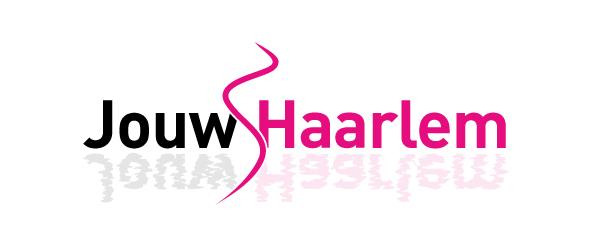 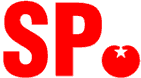 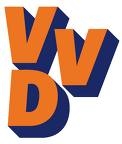 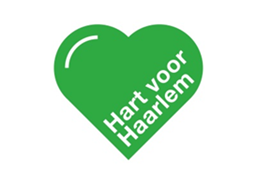 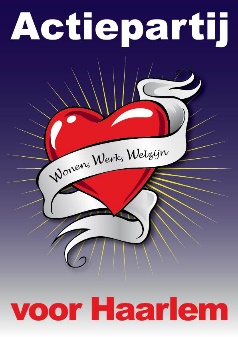 VERPLICHTE SLUITING DAN OOK MINDER BELASTING BETALEN De Gemeenteraad van Haarlem in vergadering bijeen op woensdag 1 juli 2020,Constaterende datOp last van de overheid een aantal ondernemingen sinds 15 maart voor kortere of langere  tijd zijn gesloten, onder andere cafés, restaurants, en fitnesscentra;Het college nu voorstelt om deze ondernemingen met een aantal maatregelen te ondersteunen, onder meer door kwijtschelding van de precarioheffing en verlaging met 25% van de BIZ-heffing en de  reclamebelasting;Gebruikers van bedrijfsruimten een OZB belasting dienen te betalen; De opbrengst daarvan voor 2020 wordt begroot op 770 k;Het college constateert dat met name horecaondernemers zwaar zijn getroffen door de coronacrisis;Overwegende datOndernemingen die dicht moesten te maken krijgen met grote financiële problemen;Het niet alleen een taak voor de rijksoverheid, maar ook voor de gemeenten is om ondernemers die op last van de overheid zijn gesloten financieel te ondersteunen;Het niet meer dan redelijk en billijk is om voor de periode dat sluiting is opgelegd geen belastingen te heffen;Op grond van artikel 255 lid 5 van de Gemeentewet het college de belasting geheel of gedeeltelijk oninbaar kan verklaren;De VNG modelbeleidsregels heeft opgesteld inzake het oninbaar verklaren van gemeentelijke belastingschulden;De belangrijkste beleidsregel luidt als volgt: Belastingaanslagen zijn oninbaar indien: de belastingschuldige onvermogend is gebleken, geen geld of goederen aanwezig zijn waarop de schuld kan worden verhaald, of wanneer voortzetting van de invordering een onverdedigbare hardheid met zich mee zou brengen;Het onverdedigbaar hard is om bij ondernemers die door toedoen van overheid in financiële problemen zijn gekomen de OZB belasting voor gebruikers van niet woningen volledig te innen;Geeft het college de opdracht omBeleidsregels inzake het oninbaar verklaren van gemeentelijke belastingschulden op te stellen;Te onderzoeken of het juridisch mogelijk is om de OZB belasting voor gebruikers van niet woningen voor 25% oninbaar te verklaren voor die ondernemers die vanwege de coronacrisis op last van de overheid hun onderneming hebben moeten sluiten.  Dit omdat inning van deze belasting een onverdedigbare hardheid met zich mee zou brengen. Na te gaan wat de financiële gevolgen zijn van het niet innen van een deel van de OZB belasting voor bovengenoemde groep ondernemers. Over de uitkomst van het onderzoek genoemd onder de punten 2 en 3 verslag te doen bij de eerstvolgende bestuursrapportage.en gaat over tot de orde van de dagFrits Garretsen  SP 	 Wouter Rutte  VVD	Gertjan Hulster  AP	Moussa Aynan  Jouw HaarlemLouise van Zetten  Hart voor Haarlem